ОАО "РОССИЙСКИЕ ЖЕЛЕЗНЫЕ ДОРОГИ"ПРИКАЗот 4 августа 2006 г. N 205ОБ УТВЕРЖДЕНИИ ПОРЯДКА ВЗАИМОДЕЙСТВИЯ СТРУКТУРНЫХ ПОДРАЗДЕЛЕНИЙ ОАО "РЖД" И ОТРАЖЕНИЯ В БУХГАЛТЕРСКОМ И НАЛОГОВОМ УЧЕТЕ НЕДОСТАЧ, ПОТЕРЬ ОТ ПОРЧИ, УБЫТКОВ ОТ НЕСОХРАННЫХ ПЕРЕВОЗОК МАТЕРИАЛЬНО-ТЕХНИЧЕСКИХ РЕСУРСОВ, ВОЗНИКШИХ ПРИ ЦЕНТРАЛИЗОВАННЫХ ПОСТАВКАХ ЧЕРЕЗ РОСЖЕЛДОРСНАБ - ФИЛИАЛ ОАО "РЖД"(В ред. Приказа ОАО "РЖД" от 15.01.2007 N 1)Приказываю:1. Утвердить и ввести в действие с 10 августа 2006 г. прилагаемый Порядок взаимодействия структурных подразделений ОАО "РЖД" и отражения в бухгалтерском учете недостач, потерь от порчи, убытков от несохранных перевозок материально-технических ресурсов, возникших при централизованных поставках через Росжелдорснаб - филиал ОАО "РЖД" (далее - Порядок).2. Начальникам департаментов и управлений, железных дорог и других филиалов, иных структурных подразделений ОАО "РЖД организовать изучение причастными работниками Порядка и обеспечить контроль за его соблюдением.ПрезидентОАО "РЖД"В.И.ЯкунинУтвержденприказом ОАО "РЖД"от 4 августа 2006 г. N 205ПОРЯДОКВЗАИМОДЕЙСТВИЯ СТРУКТУРНЫХ ПОДРАЗДЕЛЕНИЙ ОАО "РЖД" И ОТРАЖЕНИЯ В БУХГАЛТЕРСКОМ И НАЛОГОВОМ УЧЕТЕ НЕДОСТАЧ, ПОТЕРЬ ОТ ПОРЧИ, УБЫТКОВ ОТ НЕСОХРАННЫХ ПЕРЕВОЗОК МАТЕРИАЛЬНО-ТЕХНИЧЕСКИХ РЕСУРСОВ, ВОЗНИКШИХ ПРИ ЦЕНТРАЛИЗОВАННЫХ И РЕГИОНАЛЬНЫХ ПОСТАВКАХ ЧЕРЕЗ РОСЖЕЛДОРСНАБ - ФИЛИАЛ ОАО "РЖД"(В ред. Приказов ОАО "РЖД" от 15.01.2007 N 1, от 04.02.2008 N 8)1. Общие положения(Раздел 1 дан в ред. Приказа ОАО "РЖД" от 04.02.2008 N 8)Настоящий Порядок определяет:организацию работы по подготовке претензионных документов и предъявлению претензий по ассортименту, количеству, качеству и комплектности материально-технических ресурсов (далее - товар), поставляемых для нужд ОАО "РЖД" через Росжелдорснаб - филиал ОАО "РЖД" (далее - Росжелдорснаб) и его обособленные структурные подразделения (далее - обособленные подразделения) при осуществлении централизованных и региональных закупок товара в целях квалифицированной подготовки претензионных документов, своевременного и обоснованного предъявления претензий виновной стороне, недопущения дополнительных убытков при возникновении хозяйственных споров между ОАО "РЖД" и его контрагентами;порядок взаимодействия Росжелдорснаба, в том числе обособленных подразделений, со структурными подразделениями филиалов ОАО "РЖД", являющихся получателями товара, при подготовке претензионных документов и предъявлении претензий, вытекающих из договоров поставки товаров для нужд ОАО "РЖД", заключенных Росжелдорснабом и обособленными подразделениями от имени ОАО "РЖД";порядок приема товара (груза) к перевозке, его выдачи и взаимодействия Росжелдорснаба, обособленных подразделений и структурных подразделений филиалов ОАО "РЖД" при подготовке, предъявлении и рассмотрении требований по возмещению убытков от несохранных перевозок груза железнодорожным транспортом;порядок отражения в бухгалтерском и налоговом учете недостач, потери и порчи товаров, а также убытков от несохранных перевозок груза железнодорожным транспортом, возникших при централизованных и региональных поставках товара через Росжелдорснаб.2. Организация работы при подготовке претензионных документов и предъявлении претензий по количеству и качеству товара2.1. Об организации приемки товара по количеству и качеству и подготовке претензионных документов2.1.1. Составление и оформление претензионных документов осуществляются структурными подразделениями филиалов ОАО "РЖД", являющимися получателями товара (далее - получатели).Получатели руководствуются разделом 2 настоящего Порядка при получении товара от обособленных подразделений, иных структурных подразделений ОАО "РЖД", а также от сторонних отправителей в рамках исполнения договоров на поставку товара, заключенных Росжелдорснабом и обособленными подразделениями.(Абзац введен Приказом ОАО "РЖД" от 04.02.2008 N 8)2.1.2. В случае получения товара (груза) от транспортной организации получатели проверяют соответствие товара (груза) сведениям, указанным в транспортных и товаросопроводительных документах, а также принимают товар от транспортной организации с соблюдением правил, предусмотренных федеральными законами или иными нормативными правовыми актами Российской Федерации, регулирующими деятельность транспорта.2.1.3. При установлении факта несохранной перевозки груза железнодорожным транспортом получатели принимают меры в соответствии с разделом 3 настоящего Порядка.(Абзац дан в ред. Приказа ОАО "РЖД" от 04.02.2008 N 8)При установлении факта несохранной перевозки груза, перевозимого иными видами транспорта, получатели извещают об этом Росжелдорснаб, который в соответствии с нормативными правовыми актами, регулирующими деятельность данного вида транспорта, принимают меры к урегулированию споров, вытекающих из договора перевозки груза.2.1.4. Получатели производят приемку товара по количеству и качеству в соответствии с требованиями Инструкции о порядке приемки продукции производственно-технического назначения и товаров народного потребления по количеству, утвержденной постановлением Госарбитража СССР от 15 июня 1965 г. N П-6 (в редакции постановлений Госарбитража СССР от 29.12.73 г. N 81, от 14.13.74 г. N 98, с изменениями, внесенными постановлением Пленума Высшего Арбитражного Суда Российской Федерации от 22.10.97г. N 18) (далее - Инструкция N П-6), и Инструкции о порядке приемки продукции производственно-технического назначения и товаров народного потребления по качеству, утвержденной постановлением Госарбитража СССР от 25 апреля 1966 г. N П-7, (в редакции постановлений Госарбитража СССР от 29.12.73 г. N 81, от 14.11.74 г. N 98, с изменениями, внесенными Постановлением Пленума Высшего Арбитражного Суда Российской Федерации от 22.10.97 г. N 18) (далее - Инструкция N П-7), также в соответствии с требованиями по приемке, предусмотренным государственными стандартами, техническими условиями и договорами.2.1.5. Договорами поставки, заключаемыми Росжелдорснабом и обособленными подразделениями от имени ОАО "РЖД", могут предусматриваться правила приемки товара, отличающиеся от правил, установленных инструкциями N П-6 и П-7 и разделом 2 настоящего Порядка. В этом случае подразделение Росжелдорснаба, являющееся исполнителем по договору, извещает получателей о необходимости приемки товара в соответствии с условиями договора, а получатели обеспечивают исполнение договорных обязательств.(В ред. Приказа ОАО "РЖД" от 04.02.2008 N 8)2.1.6. Основанием для предъявления претензии поставщику (отправителю) является акт, составляемый получателем товара в соответствии с требованиями инструкций NN П-6 и П-7 или договора поставки.Для оформления приемки товара, имеющего количественное и/или качественное расхождение, а также расхождение в ассортименте с данными товаросопроводительных документов, применяется Акт о приемке материалов (унифицированная форма N М-7, утвержденная постановлением Госкомстата России от 30 октября 1997г. N 71а).При оформлении приемки топлива и нефтепродуктов, имеющих количественное и/или качественное расхождение с данными товаросопроводительных документов, дополнительно к Акту о приемке топлива и нефтепродуктов (специализированная внутриведомственная форма ФМУ-7 утвержденная указанием МПС России от 1 марта 1999г. N Ш-209у) составляется Акт о приемке материалов (унифицированная форма N М-7).(В ред. Приказа ОАО "РЖД" от 15.01.2007 N 1)2.1.7. Приемка товара по количеству производится по транспортным и товаросопроводительным документам поставщика (отправителя).Отсутствие товаросопроводительных документов не влечет приостановления приемки товара. В этом случае получатели в течение 24 часов извещают по телеграфу Росжелдорснаб (при централизованной поставке товара) или обособленное подразделение (при региональной поставке товара), а также поставщика (отправителя) о факте поставки товара без соответствующих документов и составляют акт о фактическом ассортименте, количестве, качестве и комплектности товара, в котором указывают, какие документы отсутствуют.Получатели, не являющиеся обособленным подразделением и не имеющие сведений о том, по централизованной или региональной поставке поступил товар без товаросопроводительной документации, направляют телеграфные извещения в соответствующее обособленное подразделение, а обособленное подразделение в течение одного рабочего дня переадресует в Росжелдорснаб извещения, относящиеся к товару централизованной поставки.При получении от Росжелдорснаба авизо (извещения) на товар, поступивший без товаросопроводительной документации, получатели сличают данные, указанные в авизо (извещении), с данными акта и в случае выявления расхождений направляют в течение 10 календарных дней со дня получения авизо (извещения) претензионные документы в Росжелдорснаб или обособленное подразделение в соответствии в пунктом 2.2.1 настоящего Порядка.Если фактически полученный товар по ассортименту, количеству, качеству и комплектности соответствует товаросопроводительной документации, но при получении от Росжелдорснаба авизо (извещения) получатели выявляют расхождения между данными авизо (извещения) и фактически полученным товаром, получатели в течение 10 календарных дней со дня получения извещения (авизо) направляют претензионные документы в Росжелдорснаб или обособленное подразделение в соответствии с пунктом 2.2.1 настоящего Порядка.(Пункт 2.1.7 дан в ред. Приказа ОАО "РЖД" от 04.02.2008 N 8)2.1.8. Приемка товара по качеству производится в соответствии с прилагаемым к товару сертификатом (паспортом) качества (сертификатом соответствия) или техническим паспортом. В случаях, когда договором поставки установлен иной порядок приемки товара, получатель осуществляет приемку товара в соответствии с условиями договора.При поступлении товара без удостоверяющего качество документа, наличие которого является обязательным согласно законодательству Российской Федерации или внутренним нормативным актам ОАО "РЖД", получатели составляют акт, удостоверяющий факт поставки товара без соответствующей документации и в течение 24 часов по телеграфу извещают об этом Росжелдорснаб (при централизованной поставке товара) или обособленное подразделение (при региональной поставке товара), а также поставщика (отправителя).Получатели, не являющиеся обособленным подразделением и не имеющие сведений о том, по централизованной или региональной поставке получен товар без документа, удостоверяющего качество, направляют телеграфные извещения в соответствующее обособленное подразделение, а обособленное подразделение в течение одного рабочего дня переадресует в Росжелдорснаб извещения, относящиеся к товару централизованной поставки.(В ред. Приказа ОАО "РЖД" от 04.02.2008 N 8)2.1.9. При установлении расхождений по ассортименту, количеству, комплектности товара, таре или упаковке получатели в соответствии со статьей 483 Гражданского кодекса Российской Федерации (без приостановки приемки товара) направляют в течение 24 часов поставщику (отправителю), а также в Росжелдорснаб (при централизованной поставке товара) или обособленное подразделение (при региональной поставке товара) телеграфное извещение, в котором указывают наименование товара, номер транспортного документа, вагона (контейнера), цистерны, автомобиля, количество недостающего (некачественного, некомплектного, не соответствующего по ассортименту) товара, основные недостатки, состояние пломб и иную информацию, которая, по оценке получателя, является существенной. С учетом специфики приемки отдельных видов товаров получатели также указывают дополнительные сведения (например, показатели измерений, на основании которых определено количество нефтепродуктов).При установлении расхождений по качеству товара, а также если условиями договора поставки предусмотрен вызов поставщика (отправителя) для совместной приемки товара и составления двустороннего акта, получатели при установлении расхождений по ассортименту, количеству, качеству и комплектности товара, таре или упаковке приостанавливают приемку и направляют поставщику (отправителю), а также в Росжелдорснаб (при централизованной поставке товара) или обособленное подразделение (при региональной поставке товара) телеграфное извещение, в котором помимо сведений, перечисленных в настоящем пункте, указывают время, на которое назначена двусторонняя приемка (время приемки товара с участием представителя поставщика (отправителя) не может быть назначено ранее срока приемки, предусмотренного условиями договора поставки).Получатели, не являющиеся обособленным подразделением и не имеющие сведений о том, по централизованной или региональной поставке поступил товар, имеющий расхождения по ассортименту, количеству, качеству, комплектности, таре или упаковке, направляют телеграфные извещения в соответствующее обособленное подразделение, а обособленное подразделение в течение одного рабочего дня переадресует в Росжелдорснаб извещения, относящиеся к товару централизованной поставки.(Пункт 2.1.9 дан в ред. Приказа ОАО "РЖД" от 04.02.2008 N 8)2.1.10. При явке по вызову представителя поставщика (отправителя) получатели проверяют наличие у него доверенности (удостоверения) на право участия в двусторонней приемке товара и подписания акта, указанная доверенность (удостоверение) приобщается к претензионным материалам.2.1.11. При неявке по вызову представителя поставщика (отправителя) получатели возобновляют приемку товара по количеству с участием представителя другого предприятия, либо с участием представителя общественности получателя, приемку товара по качеству - с участием представителя соответствующей инспекции по качеству, а при отсутствии такой инспекции - с участием представителя другого предприятия либо с участием представителя общественности. Условия настоящего пункта применяются, если иное не предусмотрено договором поставки.В приемке товара участвуют уполномоченные представители получателя, компетентные по роду деятельности, образованию, опыту трудовой деятельности в вопросах определения количества и качества подлежащего приемке товара.2.1.12. Участие в приемке представителя другого предприятия или представителя общественности оформляется удостоверением в порядке, установленном инструкциями NN П-6 и П-7.2.1.13. Получатели формируют для направления в адрес Росжелдорснаба или обособленного подразделения комплект следующих претензионных документов:акт, составленный получателем в соответствии с требованиями нормативных актов и настоящего Порядка;телеграмма в адрес соответствующего подразделения Росжелдорснаба и поставщика (отправителя) со штемпелем отделения связи, свидетельствующим о дате ее отправки, содержащая сведения о выявленных нарушениях условий договора поставки об ассортименте, количестве, качестве и комплектности товара и/или вызове представителя поставщика (отправителя) для участия в совместной приемке продукции;копии сопроводительных документов (упаковочных листов, актов отгрузки, отгрузочных спецификаций и т.п.);транспортный документ;доверенность (удостоверение) на имя представителя поставщика (отправителя), удостоверяющая его право на участие в приемке товара по количеству и качеству, или удостоверение представителя другой организации либо представителя общественности;копия документа, удостоверяющего качество товара;экспертное заключение о качестве товара;акт отбора проб и заключение по результатам их анализа;копия документа об исправности примененных при приемке измерительных приборов и их проверке в установленном порядке, если при определении количества и качества товара применялись измерительные приборы;калькуляция расходов получателя и документы, подтверждающие понесенные получателем расходы, связанные с поставкой товара, не соответствующего условиям договора по ассортименту, количеству, качеству и комплектности;оригинал авизо (извещения) получателя на сумму расходов, связанных с поставкой товара, не соответствующего условиям договора по ассортименту, количеству, качеству и комплектности. В случае выявления брака в процессе производства в сумму, указанную в авизо (извещении), также включается сумма потерь от брака;копия авизо (извещения) Росжелдорснаба на спорную поставку товара;другие документы, указанные в инструкциях N П-6 и П-7, государственных стандартах, технических условиях, настоящем Порядке и заключенных договорах.(Пункт 2.1.13 дан в ред. Приказа ОАО "РЖД" от 04.02.2008 N 8)2.1.14. В случае, когда по условиям договора для урегулирования претензии с поставщиком необходимо представление акта экспертизы запорно-пломбировочного устройства, Росжелдорснаб в лице начальника или заместителя начальника товарного управления курирующего поставку соответствующих товаров, извещает об этом получателей, а получатели обеспечивают получение акта экспертизы и его представление в составе претензионных документов. Расходы, связанные с проведением экспертизы, оплачиваются получателями с последующим отнесением их на виновную сторону.2.1.15. В случае, если экспертизой будет установлено, что целостность запорно-пломбировочного устройства (далее - ЗПУ) не нарушена, стоимость ее проведения должна быть учтена при расчете претензии, предъявляемой поставщику. При предъявлении исков в сумму иска должна быть включена стоимость проведения экспертизы, за исключением случаев, когда на дату предъявления иска она неизвестна структурному подразделению, выполняющему от лица ОАО "РЖД" функцию истца (далее - истец). В случае, когда стоимость экспертизы стала известна истцу после выставления претензии, подачи искового заявления или уже имеется решение суда о виновности поставщика или поставщик признал претензионные требования получателя, расходы на экспертизу выставляются поставщику.Расходы, связанные с проведением экспертизы для определения качества товара, также следует относить на виновную сторону и учитывать при расчете суммы претензии.Расходы, связанные с приемкой, обработкой, хранением и транспортировкой товара, не соответствующего условиям договора по ассортименту, количеству, качеству и комплектности, оформляются получателями в виде калькуляции. Суммы, указанные в калькуляции, должны подтверждаться первичными документами, расшифровкой затрат и отражаться в авизо (извещении) получателя на сумму потерь от брака, указанную в калькуляции.(Абзац введен Приказом ОАО "РЖД" от 04.02.2008 N 8)2.1.16. В случае, когда нормативными правовыми актами, обязательными требованиями государственных стандартов, техническими условиями и договорами по приемке отдельных видов товара, установлен специальный порядок определения количества поступившего товара, Получатели при проведении приемки товара руководствуются также данными документами, о чем делается соответствующая запись в акте приемки.2.1.17. Количество поступившего товара определяется в тех же единицах измерения, которые указаны в товаросопроводительных документах. Если в товаросопроводительных документах поставщик (отправитель) указал вес товара и количество мест, получатель проверяет его вес и количество мест. Полученные данные заносятся в акт приемки.2.1.18. При оформлении актов о расхождении количества отгруженных нефтепродуктов и угля получатели рассчитывают общий размер недостачи с учетом естественной убыли, и погрешности при измерении массы нетто в соответствии с действующими нормативными правовыми актами, обязательными требованиями государственных стандартов, техническими условиями и заключенными договорами по приемке отдельных видов товара.2.1.19. Металл и металлопродукция, отгруженные поставщиком (отправителем) с указанием в транспортных и сопроводительных документах веса, определенного взвешиванием по стандарту или по обмеру, принимаются получателем аналогичным способом.2.1.20. Проверка веса нетто производит&я в порядке, установленном государственными стандартами, техническими условиями, иными обязательными правилами. При невозможности перевески товара без тары определение веса нетто производится путем проверки веса брутто в момент получения товара и веса тары после ее освобождения из-под товара. Результаты проверки оформляются актом. Определение веса нетто путем вычета веса тары, транспортной оснастки, защитной тары и упаковки из веса брутто по данным, указанным отправителем в товаросопроводительных документах, без проверки фактического веса брутто и веса тары не допускается.2.1.21. При установлении недостачи товара, отгруженного в открытом железнодорожном подвижном составе и поступившего без признаков хищения в пути следования, получатели в обязательном порядке вносят в акт приемки товара соответствующую запись (например: "Товар поступил без признаков хищения в пути следования, погрузка в полувагоне равномерная, следы выемки отсутствуют"), а также указывают схему погрузки товара в транспортном средстве.(В ред. Приказа ОАО "РЖД" от 04.02.2008 N 8)2.2. Особенности организации работы по предъявлению претензий по количеству и качеству товара2.2.1. Претензионная работа по централизованным поставкам товара ведется Росжелдорснабом, претензионная работа по региональным поставкам товара ведется обособленными подразделениями.Получатели - обособленные подразделения направляют претензионные документы, относящиеся к централизованным поставкам товара, в Росжелдорснаб.Получатели, не являющиеся обособленными подразделениями, направляют претензионные документы по всем видам поставок товара (централизованным и региональным) в соответствующее обособленное подразделение. Обособленное подразделение в течение пяти рабочих дней проверяет соответствие претензионных документов требованиям раздела 2.1 настоящего Порядка и при отсутствии замечаний переадресует в Росжелдорснаб претензионные документы, относящиеся к централизованным поставкам товара.Получатели направляют в соответствующее подразделение Росжелдорснаба в срок, не превышающий 20 календарных дней с даты получения товара, два комплекта претензионных документов, указанных в пункте 2.1.13 настоящего Порядка: первый - подлинные документы, второй - копии, за исключением составленных получателями актов и удостоверений представителя общественности или другого предприятия, которые представляются в двух подлинных экземплярах. Один комплект претензионных документов остается у получателя.(Пункт 2.2.1 дан в ред. Приказа ОАО "РЖД" от 04.02.2008 N 8)2.2.2. Претензионные документы направляются с сопроводительным письмом, в котором указываются:наименование, марка, количество и стоимость товара, не соответствующего требованиям по ассортименту, количеству, качеству и комплектности;фактические обстоятельства выявления несоответствий;требования, вытекающие из нарушения договорных обязательств об ассортименте, количестве, качестве и комплектности поставленного товара (требование о восполнении недостачи, или замене товара ненадлежащего качества, или уменьшении покупной цены, о возмещении транспортных расходов, связанных с нарушением условий договора поставки, возмещении убытков и т.п.);перечень прилагаемых документов.Претензионные документы направляются заказной почтой с уведомлением о вручении.(Пункт 2.2.2 дан в ред. Приказа ОАО "РЖД" от 04.02.2008 N 8)2.2.3. Росжелдорснаб (по централизованным поставкам товара) или обособленное подразделение (по региональным поставкам товара) в течение 20 рабочих дней с даты получения претензионных документов определяют наличие правовых оснований для предъявления претензии и при их наличии подготавливают и направляют контрагенту претензию.(Пункт 2.2.3 дан в ред. Приказа ОАО "РЖД" от 04.02.2008 N 8)2.2.4. При необходимости сотрудники товарных управлений Росжелдорснаба проводят переговоры с поставщиком, которому предъявлена претензия.2.2.5. В случае обнаружения при приемке товара его излишков получатель принимает решение (с учетом имеющегося у него права на расходы) о принятии излишков или об их возврате поставщику. Получатель, решивший принять излишки товара должен запросить в Росжелдорснабе соответствующие документы и до момента их получения учитывать товар на ответственном хранении. В соответствии с положениями настоящего Порядка получатель обязан оформить претензионные документы и направить их в Росжелдорснаб с сопроводительным письмом, содержащим информацию о решении по принятию излишков или по их возврату поставщику. Копия письма должна быть направлена в Департамент корпоративных финансов.2.3. Рассмотрение претензионных документов комиссией по рассмотрению претензий2.3.1. Для определения целесообразности обращения в суд по претензиям, отклоненным поставщиками, удовлетворенным частично из-за ненадлежащего оформления претензионных документов получателями товара и/или допущенных нарушений правил приемки товара по количеству и качеству, а также для определения стороны, виновной в убытках, возникших у ОАО "РЖД" в следствие выявления несоответствия по количеству и/или качеству товара отгрузка которого производилась структурным подразделением ОАО "РЖД" и в следствие вынесения судом решений об отказе в удовлетворении исковых требований ОАО "РЖД", заявленных на основании претензий получателей товара, в ОАО "РЖД создается комиссия по рассмотрению претензий (далее - комиссия).(В ред. Приказа ОАО "РЖД" от 15.01.2007 N 1)2.3.2. В состав комиссии входят представители Росжелдорснаба, Правового департамента, Департамента бухгалтерского учета Бухгалтерской службы, Департамента корпоративных финансов и Департамента безопасности. В случае, когда выявленные недостачи, несоответствие продукции по качеству имеют отношение к деятельности иного причастного департамента ОАО "РЖД", такой департамент так же привлекается к участию в работе комиссии.В состав комиссии могут входить руководители указанных департаментов или уполномоченные ими лица.Состав комиссии утверждается Президентом ОАО "РЖД".2.3.3. Комиссия рассматривает и принимает решения по следующим вопросам:(В ред. Приказа ОАО "РЖД" от 15.01.2007 N 1)о целесообразности обращения в суд по претензиям, отклоненным поставщиками из-за ненадлежащего оформления получателями претензионных документов и/или допущенных нарушений правил приемки товара по количеству и качеству;о целесообразности обращения в суд по претензиям, по которым ответ от поставщика не поступил в указанный в них срок, а претензионные документы оформлены с нарушениями правил приемки товара по количеству и качеству;о виновном структурном подразделении и об отнесении на него убытков от недостач, поставки товаров ненадлежащего качества, потерь и порчи товара в случае принятия решения о нецелесообразности обращения в суд;о виновном структурном подразделении и об отнесении на него убытков от недостач, поставки товаров ненадлежащего качества, при вынесении судом решения об отказе от удовлетворении исковых требований ОАО "РЖД" за недоказанностью вины отправителя (поставщика) в образовании недостачи или поставке товара ненадлежащего качества.о виновном структурном подразделении и об отнесении на него убытков от недостач, поставки товара ненадлежащего качества, потерь и порчи товара в случае, когда отгрузка в адрес получателя осуществлялась структурным подразделением Росжелдорснаба, либо филиалом ОАО "РЖД" по разнарядке Росжелдорснаба.(Абзац введен Приказом ОАО "РЖД" от 15.01.2007 N 1)2.3.4. Инициатором проведения очередного заседания комиссии выступает Росжелдорснаб, который не позднее чем за 15 дней со дня проведения заседания комиссии, направляет ее членам (участникам) претензионные документы, по которым необходимо принять решение о целесообразности обращения в суд или определить виновное структурное подразделение.Заседания комиссии могут проводиться в заочной форме. В этом случае Росжелдорснаб направляет членам комиссии претензионные документы, по которым необходимо принять решение о целесообразности обращения в суд или определить виновное структурное подразделение для подготовки мотивированного заключения. Члены комиссии не позднее 10 рабочих дней, с даты получения от Росжелдорснаба соответствующих претензионных документов направляют в Росжелдорснаб мотивированное заключение по ним.2.3.5. По итогам очного или заочного заседания комиссия принимает решение о виновном структурном подразделении и дальнейших действиях, которые должны быть осуществлены в отношении каждой претензии, вынесенной на рассмотрение комиссии. Решение принимается большинством голосов членов комиссии от общего числа членов комиссии принимавших участие в рассмотрении претензионных документов.2.3.6. Протокол заседания комиссии и заключения членов комиссии хранятся в Росжелдорснабе.3. Проверка грузов, предъявленных к перевозке, их выдача, а также взаимодействие Росжелдорснаба и структурных подразделений ОАО "РЖД" при подготовке, предъявлении и рассмотрении требований по возмещению убытков от несохранных железнодорожных перевозок грузов, осуществляемых ОАО "РЖД" по разнарядкам Росжелдорснаба и обособленных подразделений(В ред. Приказа ОАО "РЖД" от 04.02.2008 N 8)3.1. Прием к перевозке грузов по разнарядкам Росжелдорснаба и обособленных подразделений производится на железнодорожной станции отправления с соблюдением следующих требований:обеспечение выполнения требований статьи 20 Федерального закона "Устав железнодорожного транспорта Российской Федерации", Правил коммерческого осмотра поездов и вагонов, утвержденных МПС России 29.12.1995 N ЦМ-360 (в редакции указаний МПС России от 24.03.99 N И-331У, от 04.10.2001 N Е-1672У), Инструкции осмотрщику вагонов, утвержденной МПС России 10.12.1996 N ЦВ-ЦЛ-408 (в редакции указаний МПС России от 04.12.2000 N К-2879у и от 13.11.2002 N Д-1067у);проведение на станциях отправления 100-процентных контрольных проверок достоверности массы груза и количества мест, указанных грузоотправителями в транспортных железнодорожных накладных, для грузов по перечню согласно приложению.Выдача грузов с проверкой состояния, массы груза и количества мест производится с участием приемосдатчика железнодорожной станции назначения в случаях, перечисленных в статье 41 Федерального закона "Устав железнодорожного транспорта Российской Федерации", с участием приемосдатчика станции назначения и проводника грузоотправителя в случаях, перечисленных в пункте 10 Правил перевозок железнодорожным транспортом грузов с сопровождением и охраной грузоотправителей, грузополучателей (утверждены приказом МПС России от 18.06.2003 N 38). При необходимости составляется коммерческий акт.При выдаче грузов без проверки состояния, массы груза и количества мест получатель обязан потребовать, а перевозчик проставить в оригинале накладной в графе "отметки о выдаче груза" отметку в соответствии с пунктом 25 Правил выдачи грузов на железнодорожном транспорте (утверждены приказом МПС России от 18.06.2003 N 29).О случаях несохранных перевозок грузов, осуществляемых по разнарядкам Росжелдорснаба или обособленных подразделений, железная дорога назначения передает оперативное донесение в соответствии с Инструкцией по подаче оперативных донесений при перевозках грузов, утвержденной ОАО "РЖД" 21.08.2007 N ВМ-9261.(Пункт 3.1. дан в ред. Приказа ОАО "РЖД" от 04.02.2008 N 8)3.2. Получатели, являющиеся обособленными подразделениями, не позднее трех рабочих дней с даты получения груза передают оперативные донесения в Росжелдорснаб, а получатели, не являющиеся обособленными подразделениями, - в соответствующее обособленное подразделение. Обособленное подразделение переадресует в Росжелдорснаб оперативные донесения, относящиеся к централизованным поставкам товара.В оперативном донесении указываются номера вагона и железнодорожной транспортной накладной, отправитель, станции отправления и назначения груза, наличие на вагонах ЗПУ, их тип, количество и контрольные знаки, род груза, результаты выдачи груза согласно коммерческому акту.(Пункт 3.2. дан в ред. Приказа ОАО "РЖД" от 04.02.2008 N 8)3.3. Получатель в течение трех рабочих дней со дня получения коммерческого акта высылает его копию в причастное подразделение Росжелдорснаба.(Пункт 3.3. дан в ред. Приказа ОАО "РЖД" от 04.02.2008 N 8)3.4. Причастное подразделение Росжелдорснаба в течение 20 рабочих дней с даты получения копии коммерческого акта направляет получателю заверенные копии договора с поставщиком, дополнительного соглашения к договору, счета-фактуры на поставленный товар (груз), а также расчет суммы недостач, ущерба от повреждения (порчи) товара (груза).(Пункт 3.4. дан в ред. Приказа ОАО "РЖД" от 04.02.2008 N 8)3.5. Получатель в течение 15 рабочих дней с даты поступления документов, указанных в пункте 3.4 настоящего Порядка, оформляет требование о возмещении убытков от несохранных железнодорожных перевозок груза, поступающего при осуществлении централизованных и региональных поставок товара через Росжелдорснаб (далее - требование), в котором указываются:наименование заявителя требования;основание предъявления требования (полная или частичная утрата груза, недостача, повреждение (порча) груза);сумма требования за утрату, недостачу, повреждение (порчу) груза;перечень документов, прилагаемых к требованию.Требование подписывается руководителем получателя либо уполномоченным им лицом и направляется в службу коммерческой работы в сфере грузовых перевозок железной дороги, в состав которой входит станция назначения.К требованию должны прилагаться подлинник или надлежащим образом заверенная копия транспортной железнодорожной накладной, коммерческий акт, выданный на станции назначения, копии извещения Росжелдорснаба и товарной накладной поставщика, копии договора поставки и дополнительного соглашения к нему, расчет суммы недостачи, ущерба от повреждения (порчи) груза, акт, составленный в соответствии с требованиями раздела 2.1 настоящего Порядка, и другие документы, подтверждающие прием груза получателем.(Пункт 3.5. дан в ред. Приказа ОАО "РЖД" от 04.02.2008 N 8)3.6. Служба коммерческой работы в сфере грузовых перевозок в течение 30 рабочих дней со дня получения требования письменно уведомляет получателя и причастное подразделение Росжелдорснаба о результате его рассмотрения.При принятии решения об отклонении требования или частичном возмещении убытков по нему в уведомлении указывается основание этого решения. Вместе с уведомлением о принятом решении получателю возвращаются документы, прилагаемые к требованию.В случае несогласия с решением, принятым службой коммерческой работы в сфере грузовых перевозок, получатель вправе обратиться за разрешением спорных вопросов в Департамент коммерческой работы в сфере грузовых перевозок.В уведомлении указывается, за счет какой железной дороги и в каком размере будет произведено возмещение, а также номер телеграммы ответственной железной дороги, подтверждающей согласие на возмещение суммы по предъявленному требованию, либо номер решения Департамента коммерческой работы в сфере грузовых перевозок по спорным делам (пункт 3.7 настоящего Порядка)";(Пункт 3.6. дан в ред. Приказа ОАО "РЖД" от 04.02.2008 N 8)3.7. В случае необходимости привлечения к ответственности за несохранную перевозку груза других железных дорог служба коммерческой работы в сфере грузовых перевозок, получившая Требование, руководствуется пунктами 4.11 - 4.14 Положения о порядке служебного расследования случаев несохранных перевозок грузов, утвержденного распоряжением ОАО "РЖД" от 11 мая 2004г. N 2020р.При возникновении спорных расчетов между железными дорогами по возмещению убытков по Требованию служба коммерческой работы в сфере грузовых перевозок железной дороги, которой предъявлено Требование, в течение трех рабочих дней с даты получения от ответственной железной дороги отказа о возмещении убытков по Требованию, направляет в Департамент коммерческой работы в сфере грузовых перевозок копию Требования с материалами расследования.Департамент коммерческой работы в сфере грузовых перевозок в течение 10 рабочих дней с даты получения Требования выносит решение о котором по телеграфу уведомляет ответственные железные дороги.3.8. Решения по спорным расчетам, принятые Департаментом коммерческой работы в сфере грузовых перевозок, являются окончательными.3.9. В случае, когда груз, следующий в одиночном вагоне или в группе вагонов в адрес структурных подразделений ОАО "РЖД", переотправляется в адрес других структурных подразделений ОАО "РЖД", он подлежит переадресовке с оформлением требования-накладной формы ГУ-32 на транспортировку груза между структурными подразделениями ОАО "РЖД" в соответствии с распоряжением ОАО "РЖД" от 7 мая 2004г. N 2013р.В графе "грузоотправитель" требования - накладной ГУ-32 указывается структурное подразделение ОАО "РЖД" - заявитель переадресовки. В графе "грузополучатель" - структурное подразделение ОАО "РЖД" - получатель груза (например: ВЧД, ПЧ, ТЧ, топливный склад и т.д.).В графе под наименованием груза производится запись "Вагон переадресован за исправными ЗПУ первоначального грузоотправителя" или "Вагон переадресован за массой груза, определенной первоначальным грузоотправителем", указывается наименование первоначального грузоотправителя.В графе "Итого масса (прописью)" указывается "масса груза, определенная первоначальным отправителем", масса указывается в килограммах.При прибытии вагонов на станцию назначения в исправном состоянии, при отсутствии признаков, свидетельствующих о несохранности груза, груз выдается получателю без проверки.4. Внутрихозяйственные расчеты между структурными подразделениями ОАО "РЖД" при несохранных перевозках товаров (грузов), перевозимых железнодорожным транспортом4.1. Росжелдорснаб на основании коммерческого акта, поступившего от получателя, отражает в бухгалтерском учете на счете 94 "Недостачи и потери от порчи ценностей" сумму недостачи от несохранной перевозки товара (груза) в размере договорной стоимости недостающих товаров (грузов), доли транспортных расходов и НДС, относящихся к недостающим товарам (грузам).4.2. Росжелдорснаб, имея уведомление службы коммерческой работы в сфере грузовых перевозок о согласии на возмещение или частичное возмещении убытков по Требованию, с указанием в уведомлении ответственных железных дорог, направляет в их адрес извещения (авизо) формы N ФРУ-13 на передачу по внутрихозяйственным расчетам недостачи и потерь товара возникших при перевозке железнодорожным транспортом, для акцепта.4.3. Извещение (авизо) составляется в трех экземплярах с указанием номера письменного уведомления о возмещении убытков по Требованию и номера транспортной железнодорожной накладной.Один экземпляр извещения остается в Росжелдорснабе, два экземпляра направляются на ответственную железную дорогу для акцепта.Ответственная железная дорога возвращает один экземпляр акцептованного извещения в Росжелдорснаб для последующей передачи в Департамент бухгалтерского учета, второй экземпляр акцептованного извещения оставляет у себя.4.4. Росжелдорснаб, при получении акцептованного извещения осуществляет бухгалтерскую запись по дебету субсчета 79.09. "Внутрихозяйственные расчеты по прочим операциям" в корреспонденции с кредитом счета 94 "Недостачи и потери от порчи ценностей".4.5. Ответственная железная дорога на основании третьего экземпляра извещения (авизо) осуществляет бухгалтерскую запись по дебету счета 94 "Недостачи и потери от порчи ценностей" в корреспонденции с кредитом субсчета 79.09. "Внутрихозяйственные расчеты по прочим операциям" и проводит мероприятия по выявлению виновного лица.При этом в документах, представляемых для списания недостачи товара и его порчи сверх норм естественной убыли, установленных законодательством Российской Федерации, должны быть решения следственных или судебных органов, подтверждающие признание виновных лиц, или отказ от взыскания ущерба с виновных лиц, либо заключение от отдела технического контроля или специализированной организации обладающей соответствующей лицензией по факту недостачи или порчи товара.Если виновные лица не установлены или суд отказал во взыскании убытков с них, то убытки от недостачи и порчи товара списываются на финансовые результаты железной дороги.5. Отражение в бухгалтерском учете филиалов ОАО "РЖД" убытков от недостачи, поставки товара ненадлежащего качества, потерь от порчи товара5.1. При отклонении претензии поставщиком и принятии комиссией решения о нецелесообразности обращения в суд из-за ненадлежащего оформления претензионных документов и/или допущенных нарушений правил приемки товара по количеству и качеству, а также при вынесении судом решения об отказе в удовлетворении иска за недоказанностью факта недостачи или поставки некачественного товара убытки подлежат отражению на балансе филиала ОАО "РЖД", признанного виновным по решению комиссии.5.2. При вынесении судом решения об отказе в удовлетворении иска за недоказанностью вины поставщика (отправителя) в образовании недостачи товара, его повреждении при поставке в открытом подвижном железнодорожном составе, прибывшем при отсутствии признаков, свидетельствующих о несохранности груза, убытки подлежат отражению на балансе структурного подразделения, признанного виновным по решению комиссии.5.3. При вынесении судом решения об отказе в удовлетворении иска в случаях указанных в пунктах 5.1, 5.2 настоящего Порядка, убытки по уплате государственной пошлины, также подлежат отражению на балансе филиала, признанного виновным по решению комиссии.6. Отражение в налоговом учете филиалов ОАО "РЖД" убытков от недостачи, поставки товара ненадлежащего качества, потерь от порчи товара6.1. При установлении факта недостачи или порчи товара и наличии решения комиссии о нецелесообразности обращения в суд из-за ненадлежащего оформления претензионных документов и/или допущенных нарушений правил приемки товара по количеству и качеству, а также при вынесении судом решения об отказе в удовлетворении иска за недоказанностью факта недостачи или поставки некачественного товара филиал, признанный виновным по решению комиссии, обязан обратиться в соответствующий следственный и/или судебный орган и получить документальное подтверждение факта отсутствия или наличия конкретных виновных лиц.6.2. В случае, если получено документальное подтверждение факта отсутствия виновных лиц суммы недостач у ОАО "РЖД" списываются на убытки, которые принимаются в целях налогообложения прибыли.В случае, когда виновное лицо установлено и суд принял решение о взыскании ущерба, суммы недостач взыскиваются за счет виновного лица.В случае, когда отсутствует решение суда о взыскании ущерба с виновных лиц либо факт отсутствия виновных лиц не может быть документально подтвержден следственным органом, ОАО "РЖД" не принимает возникшие убытки в целях налогообложения прибыли.Приложение(Введено Приказом ОАО "РЖД"от 04.02.2008 N 8)Переченьгрузов, перевозимых в открытом подвижном составе, подлежащих 100-процентным контрольным проверкам достоверности массы груза на станциях отправления\ql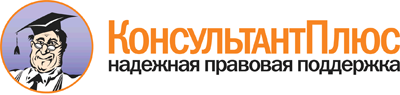 Приказ ОАО "РЖД" от 04.08.2006 N 205
(ред. от 04.02.2008)
"Об утверждении Порядка взаимодействия структурных подразделений ОАО "РЖД" и отражения в бухгалтерском и налоговом учете недостач, потерь от порчи, убытков от несохранных перевозок материально-технических ресурсов, возникших при централизованных поставках через Росжелдорснаб - филиал ОАО "РЖД"
(Вместе с Порядком)Документ предоставлен КонсультантПлюс

www.consultant.ru

Дата сохранения: 03.03.2015 N п/п                Номенклатура грузов                   1.Уголь                                                 2.Масла                                                 3.Смазки                                                4.Чугун                                                 5.Листовой металлопрокат                                6.Сортовой металлопрокат                                7.Трубы                                                 8.Изделия 4-го передела (метизная продукция)            9.Рельсовые скрепления                                 10.Металлопродукция (анкер скрепления АРС, монорегуляторскрепления АРС), отгружаемая на особых условиях      11.Колодка тормозная чугунная вагонная                  12.Литье стальное чугунное                              13.Запасные части для железнодорожного транспорта"      